							Name: ________________________________________________Dr. An Wang Middle SchoolSummer Reading: Incoming 7th Grade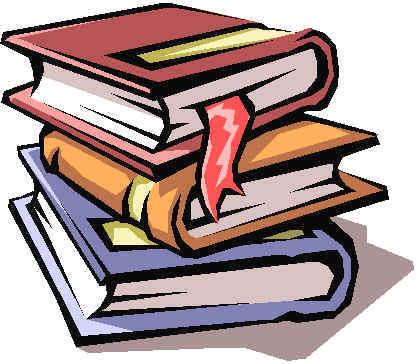 This packet includes everything you will need for summer reading. The activities in this packet are due ON THE FIRST DAY OF SCHOOL. REQUIREMENTS: DUE THE FIRST DAY OF SCHOOL FOR A GRADE IN ELA. (Check each box when you’ve completed it so you know what you have left to do):Read The Graveyard Book by Neil Gaiman.Do the Book Data sheet on The Graveyard BookRead one other book of your choice at your reading level. If you choose a book from the attached list, you will get bonus points.Do the Book Talk Guiding Questions worksheet on the book you choose. REQUIREMENTS DURING THE FIRST 2 WEEKS OF SCHOOL: Book test on The Graveyard BookBook Talk presentation on the book of your choice, based on the Book Talk Guiding Questions. You also have received a packet from the City of Lowell Summer Reading Program. This packet is not required, however, you can use the required reading to count towards that list if you choose to participate in it. Summer Reading TipsIf you like to listen to the book, you can have a parent read parts to you, check out the audiobook from the library, or find out if the audiobook is available online. It is important that if you choose to do this, you also follow along with the book in your hands. Here is the link to The Graveyard Book Audiobook online: https://www.youtube.com/watch?v=7iomIh_fZzY Find a quiet place for reading. Turn off the TV, silence the phone, close the door, and try to make sure you won’t have any distractions during your reading time. Set up a reading schedule for yourself, at your pace. You can even create a calendar and write what pages/chapters you will read on each day! If you buy the book yourself, WRITE ALL OVER IT (Annotate!). Write your thoughts, questions, ideas that you have while you are reading, right in the book. If you don’t own the book, do this on sticky notes or scrap paper. Creating a list of the characters as you read is very helpful as well. Leave yourself enough time! Don’t try to cram reading two books in the last week of summer break! Take some time to figure out now how long it usually takes you to read a novel and make your plan accordingly. The Lowell Pollard Library is here to help you! They have ordered a lot of copies of our summer reading books. Beth Brassel is a librarian who can help find the books and guide you in other parts of summer reading. Also, they have ICE COLD air conditioner! It is a great place to get your work done in a cool place free from distraction. Book Data Sheet for The Graveyard Book		Name: To help you remember what you have read, complete the following chart using the information from the book.  THIS DATA SHEET IS DUE THE FIRST DAY OF SCHOOL!!!!7th Grade Books ChoicesYou must read The Graveyard Book AND one more book. If you choose from this list, you will receive extra credit. You may choose a different book that is not on the list, as long as it is at your reading level (not too easy, not too hard).Book Talk Guiding Questions 					Name, Date, HR: _____________________________THIS IS DUE THE FIRST DAY OF SCHOOLTalking about books is a great way to spark your classmates’ and teachers’ interest and introduce them to new texts that they might otherwise miss. Think of a book talk as a brief commercial for your book. A book talk will only take you a few minutes. You will talk about one of the books you’ve read during the summer with your classmates. Here is a list of things you need to talk about during your book talk. It would also be helpful if you could bring the book (or at least a picture of the book) into class with you on the day of your talk. If you cannot get a copy of the book for the presentation, please see me. Please fill in this sheet to help you on the day of your presentation: Title and author: _______________________________________________________________________________(THESE QUESTIONS SHOULD BE ANSWERED ABOUT THE BOOK THAT YOU CHOSE, NOT THE GRAVEYARD BOOK). 1.) Briefly write what the book is about:  ____________________________________________________________________________________________________________________________________________________________________________________________________________________________________________________________________________________________________________________________________________________________________________________________________________________________________________________2.) What would be another good title for this book? Explain: ______________________________________________________________________________________________________________________________________________________________________________________________________________________________________________________________________________________________________3.) Show (or describe) the cover of the book and some illustrations. What information does the reader get from the cover and other illustrations?___________________________________________________________________________________________________________________________________________________________________________________________________________________________________________________________________________________________________________________________________________________________________________4.) Read aloud a part of the book (make sure it is interesting, but please do not read anything that gives away a major event). You can read it from the book or attach the excerpt to this paper. Explain how this part affect’s the reader.____________________________________________________________________________________________________________________________________________________________________________________________________________________________________________________________________________________________________________________________________________________________________________________________________________________________________________________________________________________________________5.) Connect the book to your life or the lives of students in general._____________________________________________________________________________________________________________________________________________________________________________________________________________________________________________________________________________________________________________________________________________________________________________________________________________________________________________________________________________________________________________________________________________________________________________________________________________________________6.) If you could ask the author one question, what would it be and why would you choose that question? _____________________________________________________________________________________________________________________________________________________________________________________________________________________________________________________________________________________________________________________________________________________________________________________________________________________________________________________________________________________________________________________________________________________________________________________________________________________________7.) Talk about one character in the book. What is the character’s main problem? ____________________________________________________________________________________________________________________________________________________________________________________________________________________________________________________________________________________________________________________________________________________________________________________________________________________________________________________________________________________________________8.) Would you recommend this book? Explain why or why not._____________________________________________________________________________________________________________________________________________________________________________________________________________________________________________________________________________________________________________________________________________________________________________________________________________________________________________________________________________________________________________________________________________________________________________________________________________________________Title:  The Graveyard BookAuthor: Neil GaimanGenre:Main CharacterName: Physical Description: Personality Traits: Two other CharactersMain CharacterName: Physical Description: Personality Traits: Name: Description:Connection to Main Character:Main CharacterName: Physical Description: Personality Traits: Name: Description:Connection to Main Character:Setting-TimeSetting-PlaceConflict(s):Conflict(s):Plot (Major events- you do not have to use complete sentences):                   First                                                                    Next                      Next                                                                  Next                  Next                                                                     FinallyPlot (Major events- you do not have to use complete sentences):                   First                                                                    Next                      Next                                                                  Next                  Next                                                                     FinallyTheme (main message):Theme (main message):“Easy” Reading LevelPunished by David LuberHoles by Louis SacherHeat by Mike LupicaThe Bravest Dog Ever: The True Story of Balto by Natalie StanifordThe Lost Hero by Rick RiordanMrs. Frisby and the Rats of NIMH by Robert C. O’brienHarry Potter and the Sorcerers Stone by J.K. Rowling Holes by Louis SacharElla Enchanted by Gail Carson Levine“Just Right” Reading LevelHoot by Carl HaaisenTuck Everlasting by Natalie BabbittA Week in the Woods by Andrew ClemensFlush by Carl HaaisenGifted Hands by Ben Carson, MD with Cecil MurphyPictures of Hollis Woods by Patricia Reilly GiffSeedfolks by Paul FleischmanFever 1793 by Laurie Halse AndersonThe Giver by Lois LowryThe Golden Compass by Phillip PullmanMister Monday by Garth NixThe Fire of Ares by Michael FordFire in the Streets by Kekla Magoon“Challenging” Reading LevelTom Sawyer by Mark TwainThe Red Pony by John SteinbeckBloody Jack by L.A. MeyerElijah of Buxton by Christopher Paul CurtisThe Princess Bride by William GoldmanTo Kill a Mockingbird by Harper Lee